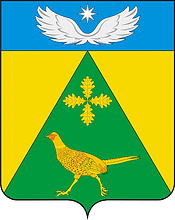 АДМИНИСТРАЦИЯ   НОВОПАШКОВСКОГО  СЕЛЬСКОГО  ПОСЕЛЕНИЯ КРЫЛОВСКОГО РАЙОНА                                                                                                                                                                                                                                                  ПОСТАНОВЛЕНИЕот 17.08.2016                                  № 96ст-ца НовопашковскаяОб утверждении Порядка проведения инвентаризации и учета зеленых насаждений на территории Новопашковского сельского поселения              В соответствии Законом Краснодарского края от 23 апреля 2013 года № 2695-КЗ «Об охране зеленых насаждений в Краснодарском крае», руководствуясь  Уставом Новопашковского сельского поселения п о с т а н о в л я ю:               1.Утвердить прилагаемый Порядок проведения инвентаризации и учета зеленых насаждений на территории Новопашковского сельского поселения.           4.Контроль за выполнением настоящего постановления оставляю за собой.           5. Настоящее постановление вступает в силу со дня его официального  обнародования.Глава Новопашковского сельского поселенияКрыловского района                                                                            И.В. Корсун                                                                                УТВЕРЖДЕНпостановлением администрации
Новопашковского сельского                                                                                     поселения                                                                                         от _______ № _____Порядок
проведения инвентаризации и учета зеленых насаждений на территории  Новопашковского сельского поселенияОбщие положения1.1. Настоящий Порядок разработан в соответствии с Законом Краснодарского края от 23 апреля 2013 года № 2695-КЗ «Об охране зеленых насаждений в Краснодарском крае»,  в целях реализации полномочий органов местного самоуправления сельского поселения в сфере содержания, охраны и использования зеленого фонда на территории Новопашковского сельского поселения.1.2. Проведение инвентаризации зеленых насаждений на территории Новопашковского сельского поселения  (далее – инвентаризация зеленых насаждений) осуществляется администрацией Новопашковского сельского поселения (далее – сельское поселение) в соответствии с настоящими Порядком.Администрация сельского поселения издает нормативные акты администрации сельского поселения по вопросам организации проведения инвентаризации зеленых насаждений. Инвентаризация зеленых насаждений проводится в период с июня по август текущего года.1.3. Инвентаризация зеленых насаждений проводится в целях установления качественных и количественных параметров озелененных территорий сельского поселения, организации надлежащего учета зеленых насаждений, осуществления контроля за состоянием зеленых насаждений, в том числе своевременного выявления ухудшения состояния зеленых насаждений.2. Порядок и сроки проведения инвентаризации зеленых насаждений2.1. Инвентаризация зеленых насаждений проводится не реже чем один раз в 10 лет. Помимо плановой инвентаризации по решению администрации сельского поселения при необходимости может проводиться оперативный осмотр (в результате чрезвычайных обстоятельств - после ливней, сильных ветров, снегопадов и др.).2.2. Инвентаризация осуществляется в отношении зеленых насаждений, расположенных на земельных участках общего пользования, находящихся в муниципальной собственности, земельных участках, государственная собственность на которые не разграничена.2.3. Проведение инвентаризации зеленых насаждений осуществляется специалистами администрации сельского поселения самостоятельно либо с привлечением иных организаций, физических лиц в установленном законодательством порядке.2.4. Для целей учета создается реестр зеленых насаждений (в бумажном и электронном виде) по учетным участкам, в котором учитываются наличие зеленых насаждений, их месторасположение, занимаемая ими площадь, видовой состав, количественная и качественная характеристика деревьев и кустарников. 2.5. Отдельными объектами учета в составе зеленых насаждений являются объекты озеленения (парки, скверы, улицы, проезды и т.д.).2.6. В процессе инвентаризации зеленых насаждений учитываются:- деревья, расположенные на учетном участке;- кустарники, расположенные на учетном участке;- газоны и цветники, расположенные на учетном участке.2.7. По результатам проведения инвентаризации каждое дерево, расположенное на учетном участке, маркируется с присвоением ему инвентарного номера.В отношении кустарников, газонов и цветников, расположенных на учетном участке, маркировка не производится.2.8. Качественное состояние деревьев определяется по следующим признакам:- хорошее - деревья здоровые, нормально развитые, признаков болезней и вредителей нет; повреждений ствола и скелетных ветвей, ран и дупел нет;- удовлетворительное - деревья здоровые, но с замедленным ростом, неравномерно развитой кроной, недостаточно облиственные, с наличием незначительных повреждений и небольших дупел;- неудовлетворительные - деревья сильно ослабленные, ствол имеет искривления; крона слабо развита; наличие усыхающих или усохших ветвей; прирост однолетних побегов незначительный, суховершинность; механические повреждения ствола значительные, имеются дупла.2.9. Качественное состояние кустарника определяется по следующим признакам:- хорошее - кустарники нормально развитые, здоровые, густо облиственные по всей высоте, сухих и отмирающих ветвей нет. Механических повреждений и поражений болезнями нет. Окраска и величина листьев нормальные;- удовлетворительное - кустарники здоровые, с признаками замедленного роста, недостаточно облиственные, с наличием усыхающих побегов, кроны односторонние, сплюснутые, ветви частично снизу оголены; имеются незначительные механические повреждения, повреждения вредителями;- неудовлетворительное - ослабленные, переросшие, сильно оголенные снизу, листва мелкая, имеются усохшие ветви и слабо облиственные, с сильными механическими повреждениями, поражение болезнями.2.10. Качественное состояние газонов:- хорошее - поверхность хорошо спланирована, травостой густой однородный, равномерный, регулярно стригущийся, цвет интенсивно зеленый; сорняков и мха нет;- удовлетворительное - поверхность газона с заметными неровностями, травостой неровный с примесью сорняков, нерегулярно стригущийся, цвет зеленый, плешин и вытоптанных мест нет;- неудовлетворительное - травостой изреженный, неоднородный, много широколистных сорняков, окраска газона неровная, с преобладанием желтых оттенков, много мха, плешин, вытоптанных мест.2.11. Качественное состояние цветников из многолетних растений:- хорошее - поверхность тщательно спланирована, почва хорошо удобрена, растения хорошо развиты, равные по качеству, отпада нет, уход регулярный, сорняков нет;- удовлетворительное - поверхность грубо спланирована с заметными неровностями, почва слабо удобрена, растения нормально развиты, отпад заметен, сорняки единичны, ремонт цветников нерегулярный;- неудовлетворительное - почва не удобрена, поверхность спланирована грубо, растения слабо развиты, отпад значительный, сорняков много.2.12. По окончании инвентаризации составляется акт и соответствующие сведения заносится в реестр зеленых насаждений.Специалист 1категории отдела по общим вопросам                                                        С.Ф. Шаповалова 